Publicado en Zaragoza el 17/04/2019 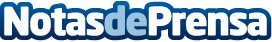 Cortacesped.tech acerca el futuro de la inteligencia artificial al jardín con los robots cortacéspedAhora los jardines están en manos de los robots cortacésped que realizan todas las tareas que un humano realizaríaDatos de contacto:MariaNota de prensa publicada en: https://www.notasdeprensa.es/cortacesped-tech-acerca-el-futuro-de-la Categorias: Inteligencia Artificial y Robótica Aragón Industria Alimentaria Jardín/Terraza http://www.notasdeprensa.es